Universidad Guadalajara LamarDiplomado en Tutorías Académicas IntegralesModulo I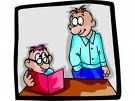 Actividad 3 "La Tutoría y su Importancia"Un día de clase.Mi metodología docente combina diferentes técnicas, propiciando en todo momento la implicación del estudiante en su proceso formativo. Además los estudiantes deben realizar, a lo largo del semestre prácticas en el laboratorio del campus Hidalgo II.Las actividades que realizo van desde clases teóricas participativas, mesas redondas, investigaciones monográficas, trabajos individuales y grupales, estudio de casos, maratón de conocimientos, y presentación de audiovisuales, entre otras.Por lo general en mis grupos se genera un ambiente de relajación, y confianza. Aunque en la realidad no soy amigo de cada uno de los estudiantes, muestro gestos amistosos, doy palabras de encomio, y destaco un buen trabajo, lo cual hace que el estudiante saque lo mejor de sí la próxima vez.Tipo de docente.Soy una mezcla de profesor transmisor, tecnológico y constructor (1). Poseo una metodología magistral y expositiva, los objetivos dependen de los que se diseñan en el currículo, para adquirir conocimientos y capacidades según la disciplina. Además, utilizo la pizarra, materiales audiovisuales, artículos de investigación, búsquedas web, etc. En ocasiones empleo la metodología de la resolución de problemas de investigación, en donde minimizo la necesidad de la memoria y priorizo el razonamiento. Para conformar el perfil de tutor se hace necesario considerar.Conclusión.Idealmente, el tutor debe ser capaz de establecer una comunicación efectiva con el alumno, que le permita planear y dar seguimiento al proceso de la tutoría y reconocer cuando sea necesario acudir al apoyo de especialistas; además, debe mostrar un comportamiento ético, compromiso institucional y responsabilidad con el alumno.Bibliografía.http://http://www.arqhys.com/arquitectura/tipos-docentes.htmlhttp://www.anuies.mx/e_proyectos/html/pdf/tutorias/116.PDF Elaborado por: Miguel Ángel Hernández UrzúaMayo 21 de 2010, Guadalajara, Jal.Perfil de un tutor (2)Cualidades personales a mejorara.- Cualidades Humanas.Empatía. Autenticidad. Madurez. Responsabilidad. Sociabilidad.Compromiso para asumir riesgos, aceptar éxitos y fracasos, calcular consecuencias tanto para mí mismo como para los estudiantes tutorados.b.- Cualidades científicasHacen referencia al conjunto de conocimientos del campo de otras ciencias, específicamente de la psicología, la pedagogía y la filosofía que de manera directa e indirecta inciden en sus funciones.Conocimiento de la manera de ser del alumno, de los elementos pedagógicos para conocerlos y ayudarlos.c.- Cualidades TécnicasLa planificación de procesos, lo cuál supone tener una visión clara y precisa de las metas y objetivos.Contar con una capacidad organizadora, coordinadora y moderadora.Trabajar con eficacia y en equipo formando parte de proyectos y programas consensuados para la formación de los alumnos.Dominio de técnicas de diagnóstico e intervención psicopedagógica.Aplicar técnicas de motivación, técnicas grupales, entrevista y reducción de tensiones.